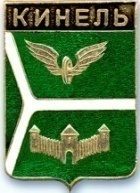 ДУМА ГОРОДСКОГО ОКРУГА КИНЕЛЬ САМАРСКОЙ ОБЛАСТИ РЕШЕНИЕРассмотрев  проект бюджета городского округа Кинель Самарской области  на 2020 год и на плановый период 2021 и 2022 годов, в соответствии со статьей 33 Устава городского округа Кинель Самарской области, Положением «О бюджетном процессе в городском округе Кинель Самарской области», утвержденным решением Думы городского округа Кинель Самарской области от 28 мая 2015 года № 554 (с изменениями от 23 июня 2015г., от 08 октября 2015г., от 28 января 2016 г., от 26 мая 2016г., от 31 октября 2019г.), Дума городского округа Кинель Самарской областиРЕШИЛА:Принять бюджет городского округа Кинель Самарской области (далее городского округа) на 2020 год и на плановый период 2021 и 2022 годов (опубликован в газете «Кинельская жизнь» №79 (12894)    от 14 ноября 2019г.) в первом чтении.Утвердить основные характеристики бюджета городского округа на 2020 год:общий объём доходов –690487 тыс. рублей;общий объём расходов –690487 тыс. рублей;дефицит –0 тыс. рублей.3.Утвердить основные характеристики бюджета городского округа на плановый период 2021 года: общий объём доходов –670369 тыс. рублей;общий объём расходов – 673100 тыс. рублей;дефицит – 2731 тыс. рублей.4.Утвердить основные характеристики бюджета городского округа на плановый период 2021 года: общий объём доходов –614458 тыс. рублей;общий объём расходов – 614458 тыс. рублей;дефицит –0 тыс. рублей.5.Создать согласительную комиссию для подготовки согласованного варианта проекта бюджета городского округа Кинель на 2020 год и на плановый период 2021 и 2022 годов ко второму чтению в составе согласно приложению к настоящему решению.6.Установить срок внесения поправок к бюджету городского округа Кинель на 2020 год и на плановый период 2021 и 2022 годов до 5 декабря 2019 года.7. Официально опубликовать настоящее решение. 8.Настоящее решение вступает в силу на следующий день после  дня его официального опубликования.И.о. председателя Думы городского округаКинель Самарской области                                                    Е.А. ДеженинаИ.о. Главы городского округа КинельСамарской области             	                                                     А.А. Прокудин	   		        Приложениек решению Думы городского округаот «28 »  ноября  2019 г. № 502Состав согласительной комиссииСопредседатели комиссии:1.Туркин Михаил Иванович – председатель планово-бюджетной комиссии Думы городского округа;2. Москаленко Алла Владимировна – руководитель управления финансами администрации городского округа.Члены комиссии:3. Чихирев Владимир Александрович – Глава  городского округа;4. Прокудин Александр Алексеевич – первый заместитель Главы  городского округа;5. Федотов Сергей Николаевич -  заместитель Главы  городского округа по жилищно-коммунальному хозяйству;6. Жиганова Светлана Юрьевна – заместитель Главы  округа по социальным вопросам;7. Ефимова Ольга Геннадьевна –руководитель аппарата администрации городского округа;8.  Петров Александр Михайлович –  председатель Думы городского округа;9.  Деженина Елена Андреевна –  заместитель председателя Думы городского округа;10.  Кокшев Иван Павлович –  председатель комиссии по вопросам местного самоуправления Думы городского округа;11. Семешко Алексей Анатольевич –  председатель комиссии по вопросам социальной политики, общественной безопасности, правопорядка и ЖКХ Думы городского округа;12.Санин Андрей Александрович –  председатель мандатной и по вопросам депутатской этики комиссии Думы городского округа.446430, г. Кинель, ул. Мира, д. 42а446430, г. Кинель, ул. Мира, д. 42а446430, г. Кинель, ул. Мира, д. 42а446430, г. Кинель, ул. Мира, д. 42а446430, г. Кинель, ул. Мира, д. 42а446430, г. Кинель, ул. Мира, д. 42а446430, г. Кинель, ул. Мира, д. 42аТел. 2-19-60, 2-18-80Тел. 2-19-60, 2-18-80Тел. 2-19-60, 2-18-80«28»ноября2019г.г.№502О бюджете городского округа Кинель Самарской области на 2020 год и на плановый период 2021 и 2022 годов (первое чтение)